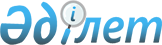 Ескелді ауданы бойынша мектепке дейінгі тәрбие мен оқытуға мемлекеттік білім беру тапсырысын, ата-ана төлемақысының мөлшерін бекіту туралы
					
			Күшін жойған
			
			
		
					Алматы облысы Ескелді ауданы әкімдігінің 2019 жылғы 12 қыркүйектегі № 226 қаулысы. Алматы облысы Әділет департаментінде 2019 жылы 16 қыркүйекте № 5232 болып тіркелді. Күші жойылды - Алматы облысы Ескелді ауданы әкімдігінің 2021 жылғы 28 сәуірдегі № 121 қаулысымен
      Ескерту. Күші жойылды - Алматы облысы Ескелді ауданы әкімдігінің 28.04.2021 № 121 қаулысымен (алғашқы ресми жарияланған күннен кейін күнтізбелік он күн өткен соң қолданысқа енгізіледі).
      "Білім туралы" 2007 жылғы 27 шілдедегі Қазақстан Республикасы Заңының 6-бабының 4-тармағының 8-1) тармақшасына сәйкес, Ескелді ауданының әкімдігі ҚАУЛЫ ЕТЕДІ:
      1. Ескелді ауданы бойынша мектепке дейінгі тәрбие мен оқытуға мемлекеттік білім беру тапсырысын, ата-ана төлемақысының мөлшері осы қаулының қосымшасына сәйкес бекітілсін.
      2. Ескелді ауданы әкімдігінің "Ескелді ауданы бойынша мектепке дейінгі тәрбие мен оқытуға мемлекеттік білім беру тапсырысын, ата-ана төлемақысының мөлшерін бекіту туралы" 2018 жылғы 19 сәуірдегі № 83 (Нормативтік құқықтық актілерді мемлекеттік тіркеу тізілімінде № 4670 тіркелген, 2018 жылдың 10 мамырындағы Қазақстан Республикасы нормативтік құқықтық актілерінің эталондық бақылау банкінде жарияланған) қаулысының күші жойылды деп танылсын.
      3. Осы қаулының орындалуын бақылау аудан әкімінің орынбасары Қ. Алибаевқа жүктелсін.
      4. Осы қаулы әділет органдарында мемлекеттік тіркелген күннен бастап күшіне енеді және алғашқы ресми жарияланған күнінен кейін күнтізбелік он күн өткен соң қолданысқа енгізіледі. Ескелді ауданы бойынша мектепке дейінгі тәрбие мен оқытуға мемлекеттік білім беру тапсырысы, ата-ана төлемақысының мөлшері
					© 2012. Қазақстан Республикасы Әділет министрлігінің «Қазақстан Республикасының Заңнама және құқықтық ақпарат институты» ШЖҚ РМК
				
      Ескелді аудан әкімі 

Р. РАКЫМБЕКОВ
Ескелді ауданы әкімдігінің 2019 жылғы "____"____________ "Ескелді ауданы бойынша мектепке дейінгі тәрбие мен мемлекеттік білім беру тапсырысын, ата-ана төлемақысының мөлшерін бекіту туралы № __ қаулысына қосымша
№
Мектепке дейінгі тәрбие мен оқыту ұйымдарының атауы
Мектепке дейінгі тәрбие мен оқыту ұйымдарындағы тәрбиеленушілердің саны
Мектепке дейінгі тәрбие мен оқыту ұйымдарындағы 

ата-аналардың төлемақы мөлшері (тенге/айы)
Мектепке дейінгі тәрбие мен оқыту ұйымдарындағы 

ата-аналардың төлемақы мөлшері (тенге/айы)
№
Мектепке дейінгі тәрбие мен оқыту ұйымдарының атауы
Мектепке дейінгі тәрбие мен оқыту ұйымдарындағы тәрбиеленушілердің саны
3 жасқа дейін
3 жастан – 

7 жасқа дейін
 

1
"Ескелді ауданы Төлеңгіт ауылдық өкругі әкімінің аппараты" мемлекеттік мекемесінің "Балдырған" балалар бақшасы коммуналдық қазыналық кәсіпорны
90
-
8000
2
"Ескелді ауданы Сырымбет ауылдық округі әкімінің аппараты" мемлекеттік мекемесі "Айгөлек" балалар бақшасы мемлекеттік қазыналық кәсіпорны
90
-
9000
3
Ескелді ауданы әкімдігінің "Қызғалдақ" балалар бақшасы мемлекеттік коммуналдық қазыналық кәсіпорны
70
-
9000
4
Ескелді ауданы әкімдігінің "Күншуақ" балалар бақшасы мемлекеттік коммуналдық қазыналық кәсіпорны
70
-
9000
5
"Ескелді ауданы Ақын Сара ауылдық округі әкімінің аппараты" мемлекеттік мекемесінің "Балапан" балалар бақшасы мемлекеттік коммуналдық қазыналық кәсіпорны
70
-
9000
6
"Ескелді ауданы Қарабұлақ ауылдық округі әкімінің аппараты" мемлекеттік мекемесінің "Айкүн" балалар бақшасы мемлекеттік коммуналдық қазыналық кәсіпорны
90
-
10000
7
"Ескелді ауданы Қарабұлақ ауылдық округі әкімінің аппараты" мемлекеттік мекемесінің "Балдәурен" балалар бақшасы мемлекеттік коммуналдық қазыналық кәсіпорны
90
-
10000
8
"Ескелді ауданы Алдабергенов ауылдық округі әкімінің аппараты" мемлекеттік мекемесінің "Қарлығаш" балалар бақшасы мемлекеттік коммуналдық қазыналық кәсіпорны
90
-
9000
9
"Ескелді ауданы Бақтыбай ауылдық округі әкімінің аппараты" мемлекеттік мекемесінің "Балбөбек" балалар бақшасы мемлекеттік коммуналдық қазыналық кәсіпорны
90
-
10000
10
"Ескелді ауданы әкімдігінің Ш.Уәлиханов атындағы орта мектеп-гимназиясы мектепке дейінгі шағын-орталығымен" коммуналдық мемлекеттік мекемесі
25
-
10000
 

11
"Ескелді ауданы әкімдігінің Социалистік Еңбек Ері Нұрмолда Алдабергенов атындағы орта мектебі мектепке дейінгі шағын-орталығымен" коммуналдық мемлекеттік мекемесі
25
-
10000
12
"Ескелді ауданы әкімдігінің Шестаков атындағы орта мектебі мектепке дейінгі шағын- орталығымен" коммуналдық мемлекеттік мекемесі
25
-
10000
13
"Ескелді ауданы әкімдігінің Қарабұлақ орта мектебі мектепке дейінгі шағын-орталығымен" коммуналдық мемлекеттік мекемесі
25
-
10000
14
"Ескелді ауданы әкімдігінің Титов атындағы орта мектебі мектепке дейінгі шағын-орталығымен" коммуналдық мемлекеттік мекемесі
25
-
10000
 

15
"Ескелді ауданы әкімдігінің Мелькомбинат негізгі орта мектебі мектепке дейінгі шағын- орталығымен" коммуналдық мемлекеттік мекемесі
50
-
9000
16
"Ескелді ауданы әкімдігінің Мичурин атындағы негізгі орта мектебі мектепке дейінгі шағын орталығымен" коммуналдық мемлекеттік мекемесі
25
-
8000
17
"Ескелді ауданы әкімдігінің Байысов атындағы орта мектебі мектепке дейінгі шағын-орталығымен" коммуналдық мемлекеттік мекемесі
25
-
9000
18
"Ескелді ауданы әкімдігінің Қаратал орта мектебі мектепке дейінгі шағын-орталығымен" коммуналдық мемлекеттік мекемесі
40
-
9000
19
"Ескелді ауданы әкімдігінің Сейфуллин атындағы орта мектебі мектепке дейінгі шағын- орталығымен" коммуналдық мемлекеттік мекемесі
25
-
8000
 

20
"Ескелді ауданы әкімдігінің Абай атындағы орта мектебі мектепке дейінгі шағын-орталығымен" коммуналдық мемлекеттік мекемесі
25
-
8000
21
"Ескелді ауданы әкімдігінің Т.Рүстембеков атындағы орта мектебі мектепке дейінгі шағын- орталығымен" коммуналдық мемлекеттік мекемесі
25
-
9000
22
"Ескелді ауданы әкімдігінің М.Маметова атындағы орта мектебі мектепке дейінгі шағын- орталығымен" коммуналдық мемлекеттік мекемесі
25
-
9000
23
"Ескелді ауданы әкімдігінің Бақтыбай Жолбарысұлы атындағы орта мектебі мектепке дейінгі шағын орталығымен" коммуналдық мемлекеттік мекемесі
25
-
9000
24
"Ескелді ауданы әкімдігінің Қаблиса Жырау атындағы орта мектебі мектепке дейінгі шағын-орталығымен" коммуналдық мемлекеттік мекемесі
25
-
8000
25
"Ескелді ауданы әкімдігінің Жалғызағаш орта мектебі мектепке дейінгі шағын-орталығымен" коммуналдық мемлекеттік мекемесі
25
-
9000
26
"Ескелді ауданы әкімдігінің Жастар негізгі орта мектебі мектепке дейінгі шағын-орталығымен" коммуналдық мемлекеттік мекемесі
25
-
8000
27
"Ескелді ауданы әкімдігінің Көктөбе орталау мектебі мектепке дейінгі шағын-орталығымен" коммуналдық мемлекеттік мекемесі
25
-
8000
28
"Ақан Ата" жауапкершілік шектеулі серіктістігі
90
-
10000